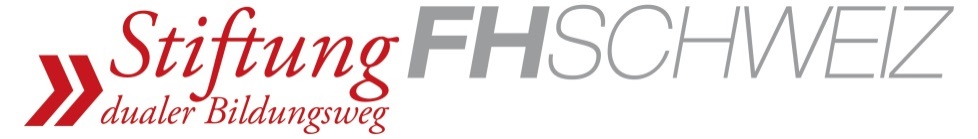 Formular für Gesuche an die Stiftung FH SCHWEIZBitte senden Sie das ausgefüllte Formular an info@stiftungfhschweiz.ch wenn möglich elektronisch oder per Post an die Adresse in der Kopfzeile.AntragstellerKurzbeschriebRechtsform & GründungKontaktangaben (Vorname, Name, Adresse, Telefon, E-Mail, Website)ProjektbeschriebTitelKurzbeschrieb 
(Mehrwert für duale Bildungswege, Motivation)GesuchBereich & Wirkung
(Bildung, Kultur, Soziales Umwelt, andere zu spezifizieren)ZielgruppeErwartete ResultateChancen & RisikenNachhaltigkeit Vernetzung & Kooperationen 
(Angaben zu Projektträgerschaften bzw. zu beteiligten Personen)FinanzierungDauer 
(Beginn & Ende)Finanzen(Aufwand total, Finanzierungsanfragen, -zusagen sowie Eigenmittel/Eigenleistungen und noch offener Betrag)Beilagen(detailliertes Budget, Liste Gesuche an andere Förderstellen, weitere)Ort & DatumUnterschrift